П О С Т А Н О В Л Е Н И Е	В соответствии с Решением Городской Думы Петропавловск-Камчатского городского округа от 31.10.2013 № 145-нд «О наградах и почетных званиях Петропавловск-Камчатского городского округа»,     Постановлением Главы Петропавловск-Камчатского городского округа от 31.10.2013 № 165 «О представительских расходах и расходах, связанных с приобретением подарочной и сувенирной продукции в Городской Думе Петропавловск-Камчатского городского округа»,     ПОСТАНОВЛЯЮ:за многолетний добросовестный труд, высокий уровень профессионализма, личный вклад в развитие строительной отрасли Петропавловск-Камчатского городского округа и в честь профессионального праздника «День строителя» наградить Почетной грамотой Главы Петропавловск-Камчатского городского округа (в рамке):ГлаваПетропавловск-Камчатскогогородского округа                                                                           К.Г. Слыщенко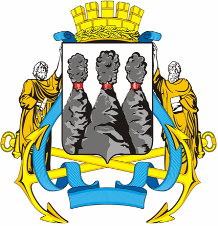 ГЛАВАПЕТРОПАВЛОВСК-КАМЧАТСКОГОГОРОДСКОГО ОКРУГА« 27 » июня 2014 г. № 84О награждении Почетной грамотой Главы Петропавловск-Камчатского городского округа сотрудников открытого акционерного общества «Камчатжилстрой» Петропавловск-Камчатского городского округаАлексеева Владимира Сергеевича- формовщика железобетонных изделий 4 разряда;Крутова Дениса Петровича- электросварщика ручной сварки 4 разряда;Кутюкова Сергея Владимировича - плотника 4 разряда участка отделочных работ;Юдина Павла Анатольевича- плотника-бетонщика 4 разряда.